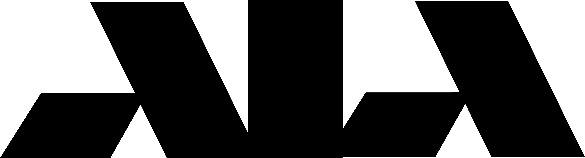 AMERIKAS LATVIEŠU APVIENĪBA400 Hurley Ave.Rockville, MD  20850-3121www.alausa.orgPIETEIKUMA FORMA ALA PABALSTAM KŪLTŪRAS SARĪKOJUMA RĪKOŠANAI ASVSarīkojums: _________________________________________________________________________Rīkotājs/i: __________________________________________________________________________Iecerētais sarīkojuma datums: __________________________________________________________Ieejas maksa (ja būs):  _________________________________________________________Kam sūtīt čeku?  	Organizācijas nosaukums: _______________________________________________	c/o: _________________________________________________________________             Adrese: ______________________________________________________________                            ______________________________________________________________Telefona numurs jeb epasts:___________________________________________________Pieteikuma formu lūdzam nosūtīt Valdai Grinbergai - culture@alausa.org - jeb, uz ALA biroju:400 Hurley Ave, Rockville, MD 20850